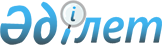 О бюджете Красноярского сельского округа Бородулихинского района на 2022–2024 годыРешение маслихата Бородулихинского района Восточно-Казахстанской области от 29 декабря 2021 года № 13-10-VII
      В соответствии с пунктом 2 статьи 9-1, пунктом 2 статьи 75 Бюджетного кодекса Республики Казахстан, подпунктом 1) пункта 1 статьи 6 Закона Республики Казахстан "О местном государственном управлении и самоуправлении в Республике Казахстан", Бородулихинский районный маслихат РЕШИЛ:
      1. Утвердить бюджет Красноярского сельского округа на 2022-2024 годы согласно приложениям 1, 2, 3 соответственно, в том числе на 2022 год в следующих объемах:
      1) доходы – 35813 тысяч тенге, в том числе:
      налоговые поступления – 2756 тысяч тенге;
      неналоговые поступления – 0 тенге;
      поступления от продажи основного капитала –30 тысяч тенге;
      поступления трансфертов – 33027 тысяч тенге;
      2) затраты – 35813 тысяч тенге;
      3) чистое бюджетное кредитование – 0 тенге;
      4) сальдо по операциям с финансовыми активами – 0 тенге;
      5) дефицит (профицит) бюджета – 0 тенге;
      6) финансирование дефицита (использование профицита) бюджета – 0 тенге.
      Сноска. Пункт 1 - в редакции решения Бородулихинского районного маслихата области Абай от 12.12.2022 № 24-10-VII (вводится в действие с 01.01.2022).


      2. Предусмотреть объем бюджетной субвенции, передаваемой из районного бюджета в бюджет Красноярского сельского округа на 2022 год в сумме 20860 тысяч тенге.
      3. Предусмотреть в бюджете Красноярского сельского округа на 2022 год целевые текущие трансферты из республиканского бюджета в сумме 667 тысяч тенге.
      4. Предусмотреть в бюджет Красноярского сельского округа целевые текущие трансферты из районного бюджета в сумме 11500 тысяч тенге.
      Сноска. Пункт 4 - в редакции решения Бородулихинского районного маслихата области Абай от 12.12.2022 № 24-10-VII (вводится в действие с 01.01.2022).


      5. Настоящее решение вводится в действие с 1 января 2022 года. Бюджет Красноярского сельского округа на 2022 год
      Сноска. Приложение 1 - в редакции решения Бородулихинского районного маслихата области Абай от 12.12.2022 № 24-10-VII (вводится в действие с 01.01.2022). Бюджет Красноярского сельского округа на 2023 год Бюджет Красноярского сельского округа на 2024 год
					© 2012. РГП на ПХВ «Институт законодательства и правовой информации Республики Казахстан» Министерства юстиции Республики Казахстан
				
      Секретарь районного маслихата 

У. Майжанов
Приложение 1 к решению 
Бородулихинского районного 
маслихата от 29 декабря 2021
года № 13-10-VII
Категория
Категория
Категория
Категория
Категория
Сумма (тысяч тенге)
Класс
Класс
Класс
Класс
Сумма (тысяч тенге)
Подкласс
Подкласс
Сумма (тысяч тенге)
Наименование доходов
Сумма (тысяч тенге)
1. ДОХОДЫ
35813
1
Налоговые поступления
2756
01
01
Подоходный налог
500
2
Индивидуальный подоходный налог
500
04
04
Налоги на собственность 
2199
1
Налоги на имущество
77
3
Земельный налог
16
4
Налог на транспортные средства
2106
05
05
Внутренние налоги на товары работы и услуги
57
3
Поступления за использование природных и других ресурсов
57
2
Неналоговые поступления
0
3
Поступления от продажи основного капитала
30
03
03
Продажа земли и нематериальных активов
30
1
Продажа земли
30
 4
Поступления трансфертов
33027
02
02
Трансферты из вышестоящих органов государственного управления
33027
3
Трансферты из районного (города областного значения) бюджета 
33027
Функциональная группа
Функциональная группа
Функциональная группа
Функциональная группа
Функциональная группа
Сумма (тысяч тенге)
Функциональная подгруппа
Функциональная подгруппа
Функциональная подгруппа
Функциональная подгруппа
Сумма (тысяч тенге)
Администратор бюджетных программ
Администратор бюджетных программ
Администратор бюджетных программ
Сумма (тысяч тенге)
Программа
Программа
Сумма (тысяч тенге)
Наименование
Сумма (тысяч тенге)
II. ЗАТРАТЫ
35813
01
Государственные услуги общего характера
23293
1
Представительные, исполнительные и другие органы, выполняющие общие функции государственного управления
23293
124
Аппарат акима города районного значения, села, поселка, сельского округа
23293
001
Услуги по обеспечению деятельности акима города районного значения, села, поселка, сельского округа
23293
06
Социальная помощь и социальное обеспечение 
504
9
Прочие услуги в области социальной помощи и социального обеспечения
504
124
Аппарат акима города районного значения, села, поселка, сельского округа
504
 07
Жилищно-коммунальное хозяйство
1710
3
Благоустройство населенных пунктов
1710
124
Аппарат акима города районного значения, села, поселка, сельского округа
1710
008
Освещение улиц в населенных пунктах
1150
009
Обеспечение санитарии населенных пунктов
560
12
Транспорт и коммуникации
10306
1
Автомобильный транспорт
10306
124
Аппарат акима города районного значения, села, поселка, сельского округа
10306
013
Обеспечение функционирования автомобильных дорог в городах районного значения,селах,поселках сельских округах
10306
III .Чистое бюджетное кредитование
0
IV. Сальдо по операциям с финансовыми активами
0
V. Дефицит (профицит) бюджета
0
VI. Финансирование дефицита (использование профицита) бюджета
0Приложение 2 к решению 
Бородулихинского районного 
маслихата 
от 29 декабря 2021 года 
№ 13-10-VII
Категория
Категория
Категория
Категория
Категория
Категория
Сумма (тысяч тенге)
Класс
Класс
Класс
Класс
Класс
Сумма (тысяч тенге)
Подкласс
Подкласс
Подкласс
Подкласс
Сумма (тысяч тенге)
Наименование доходов
Наименование доходов
Сумма (тысяч тенге)
1.ДОХОДЫ
1.ДОХОДЫ
35396
1
Налоговые поступления
Налоговые поступления
3672
01
Подоходный налог 
Подоходный налог 
101
2
2
Индивидуальный подоходный налог 
Индивидуальный подоходный налог 
101
04
Налоги на собственность 
Налоги на собственность 
2806
1
1
Налоги на имущество
Налоги на имущество
80
3
3
Земельный налог
Земельный налог
17
4
4
Налог на транспортные средства
Налог на транспортные средства
2709
05
Внутренние налоги на товары, работы и услуги
Внутренние налоги на товары, работы и услуги
765
3
3
Поступления за использование природных и других ресурсов
Поступления за использование природных и других ресурсов
765
2
Неналоговые поступления
Неналоговые поступления
0
 3
Поступления от продажи основного капитала
Поступления от продажи основного капитала
30
03
Продажа земли и нематериальных активов
Продажа земли и нематериальных активов
30
1
1
Продажа земли
Продажа земли
30
 4
Поступления трансфертов
Поступления трансфертов
31694
02
Трансферты из вышестоящих органов государственного управления
Трансферты из вышестоящих органов государственного управления
31694
3
3
Трансферты из районного (города областного значения) бюджета 
Трансферты из районного (города областного значения) бюджета 
31694
Функциональная группа
Функциональная группа
Функциональная группа
Функциональная группа
Функциональная группа
Функциональная группа
Сумма
(тысяч тенге)
Функциональная подгруппа
Функциональная подгруппа
Функциональная подгруппа
Функциональная подгруппа
Функциональная подгруппа
Сумма
(тысяч тенге)
Администратор бюджетных программ
Администратор бюджетных программ
Администратор бюджетных программ
Администратор бюджетных программ
Сумма
(тысяч тенге)
Программа
Программа
Программа
Сумма
(тысяч тенге)
Наименование
Сумма
(тысяч тенге)
II. ЗАТРАТЫ
35396
01
Государственные услуги общего характера
23222
1
Представительные, исполнительные и другие органы, выполняющие общие функции государственного управления
23222
124
Аппарат акима города районного значения, села, поселка, сельского округа
23222
001
001
Услуги по обеспечению деятельности акима города районного значения, села, поселка, сельского округа
23222
06
Социальная помощь и социальное обеспечение 
508
9
Прочие услуги в области социальной помощи и социального обеспечения
508
124
Аппарат акима города районного значения, села, поселка, сельского округа
508
026
026
Обеспечение занятости населения на местном уровне
508
 07
Жилищно-коммунальное хозяйство
1796
3
Благоустройство населенных пунктов
1796
124
Аппарат акима города районного значения, села, поселка, сельского округа
1796
008
008
Освещение улиц в населенных пунктах
1208
009
009
Обеспечение санитарии населенных пунктов
588
12
Транспорт и коммуникации
9870
1
Автомобильный транспорт
9870
124
Аппарат акима города районного значения, села, поселка, сельского округа
9870
013
013
Обеспечение функционирования автомобильных дорог в городах районного значения, селах, поселках, сельских округах
9870
III .Чистое бюджетное кредитование
0
IV. Сальдо по операциям с финансовыми активами
0
Приобретение финансовых активов
0
Поступление от продажи финансовых активов
0
V. Дефицит (профицит) бюджета
0
VI. Финансирование дефицита (использование профицита) бюджета
0Приложение 3 к решению 
Бородулихинского районного 
маслихата 
от 29 декабря 2021 года 
№ 13-10-VII
Категория
Категория
Категория
Категория
Категория
Категория
Сумма (тысяч тенге)
Класс
Класс
Класс
Класс
Класс
Сумма (тысяч тенге)
Подкласс
Подкласс
Подкласс
Подкласс
Сумма (тысяч тенге)
Наименование доходов
Наименование доходов
Сумма (тысяч тенге)
1.ДОХОДЫ
1.ДОХОДЫ
36176
1
Налоговые поступления
Налоговые поступления
3916
01
Подоходный налог
Подоходный налог
202
2 
2 
Индивидуальный подоходный налог
Индивидуальный подоходный налог
202
04
Налоги на собственность 
Налоги на собственность 
2918
1
1
Налоги на имущество
Налоги на имущество
83
3
3
Земельный налог
Земельный налог
18
4
4
Налог на транспортные средства
Налог на транспортные средства
2817
05
Внутренние налоги на товары, работы и услуги
Внутренние налоги на товары, работы и услуги
796
3
3
Поступления за использование природных и других ресурсов
Поступления за использование природных и других ресурсов
796
2
Неналоговые поступления
Неналоговые поступления
0
3
Поступления от продажи основного капитала
Поступления от продажи основного капитала
30
03
Продажа земли и нематериальных активов
Продажа земли и нематериальных активов
30
1
1
Продажа земли
Продажа земли
30
 4
Поступления трансфертов
Поступления трансфертов
32230
02
Трансферты из вышестоящих органов государственного управления
Трансферты из вышестоящих органов государственного управления
32230
3
3
Трансферты из районного (города областного значения) бюджета 
Трансферты из районного (города областного значения) бюджета 
32230
Функциональная группа
Функциональная группа
Функциональная группа
Функциональная группа
Функциональная группа
Функциональная группа
Сумма
(тысяч тенге)
Функциональная подгруппа
Функциональная подгруппа
Функциональная подгруппа
Функциональная подгруппа
Функциональная подгруппа
Сумма
(тысяч тенге)
Администратор бюджетных программ
Администратор бюджетных программ
Администратор бюджетных программ
Администратор бюджетных программ
Сумма
(тысяч тенге)
Программа
Программа
Программа
Сумма
(тысяч тенге)
Наименование
Сумма
(тысяч тенге)
II. ЗАТРАТЫ
36176
01
Государственные услуги общего характера
23415
1
Представительные, исполнительные и другие органы, выполняющие общие функции государственного управления
23415
124
Аппарат акима города районного значения, села, поселка, сельского округа
23415
001
001
Услуги по обеспечению деятельности акима города районного значения, села, поселка, сельского округа
23415
06
Социальная помощь и социальное обеспечение 
512
9
Прочие услуги в области социальной помощи и социального обеспечения
512
124
Аппарат акима города районного значения, села, поселка, сельского округа
512
026
026
Обеспечение занятости населения на местном уровне
512
 07
Жилищно-коммунальное хозяйство
1885
3
Благоустройство населенных пунктов
1885
124
Аппарат акима города районного значения, села, поселка, сельского округа
1885
008
008
Освещение улиц в населенных пунктах
1268
009
009
Обеспечение санитарии населенных пунктов
617
12
Транспорт и коммуникации
10364
1
Автомобильный транспорт
10364
124
Аппарат акима города районного значения, села, поселка, сельского округа
10364
013
013
Обеспечение функционирования автомобильных дорог в городах районного значения, селах, поселках, сельских округах
10364
III .Чистое бюджетное кредитование
0
IV. Сальдо по операциям с финансовыми активами
0
Приобретение финансовых активов
0
Поступление от продажи финансовых активов
0
V. Дефицит (профицит) бюджета
0
VI. Финансирование дефицита (использование профицита) бюджета
0